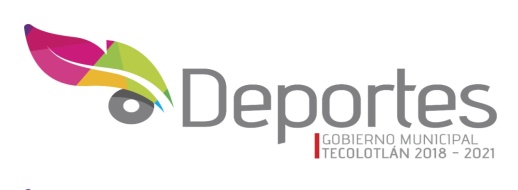 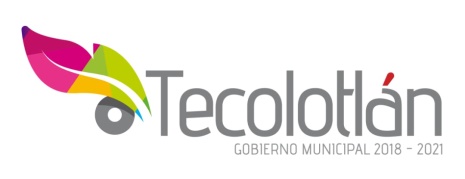  DOMINGOLUNESMARTESMIERCOLESJUEVESVIERNESSABADO1Participación en la Certificación para entrenadores de fútbol Copa Jalisco2Trabajo de oficina3No se labora45Entrega de documentos en presciencia6 Participación en la Certificación para entrenadores de fútbol Copa Jalisco7Trabajo de oficina8Participación en la Certificación para entrenadores de fútbol Copa Jalisco9Entrega de documentos y trabajo de oficina, reunión de basquetbol y veteranos10No se labora11N6o se labora12Día festivo no se laboro13Entrega de documentos en presidencia y apertura de la unidad Participación en la certificación entrenadores futbol copa JaliscoReunión con varios equipos de futbol barrios, súper veteranos y liga femenil14Trabajo de oficina y reunión con jugadores voleibol15Participación en la Certificación para entrenadores de fútbol Copa Jalisco16Trabajo de oficina17No se labora18No se labora                            19     Entrega de documentos en oficialía mayor20Participación en la Certificación para entrenadores de fútbol Copa Jalisco21Entrega de documentos en presidencia22Participación en la Certificación para entrenadores de fútbol Copa Jalisco, curso de primeros  primeros auxilios23Entrega de documentos en presidencia 24No se labora25No se labora26Entrega de documentos en presidencia27Participación en la Certificación para entrenadores de fútbol Copa Jalisco28Reunión con el comité de salud reunión de directores con el preidente 29Participación en la Certificación para entrenadores de fútbol Copa Jalisco30 Recoger documentos en presidencia31No se labora31